.FORWARD COASTER, BACK COASTERRHUMBA BOXVINE RIGHT, VINE LEFT WITH ½ TURNWEAVE RIGHT, ROCK STEP, CROSS, HOLDWEAVE LEFT, ROCK STEP, CROSS, HOLDRHUMBA BOXSIDE ROCK TOGETHER, HOLD, SIDE ROCK TOGETHER, HOLDREPEATTime Matters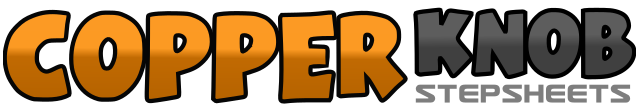 .......Count:56Wall:4Level:Intermediate.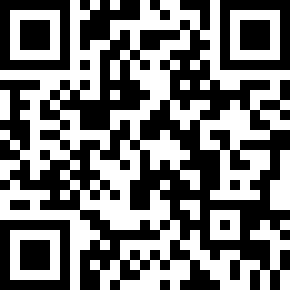 Choreographer:"Uncle Bill" Guenther (CAN)"Uncle Bill" Guenther (CAN)"Uncle Bill" Guenther (CAN)"Uncle Bill" Guenther (CAN)"Uncle Bill" Guenther (CAN).Music:A Matter Of Time - Jason SellersA Matter Of Time - Jason SellersA Matter Of Time - Jason SellersA Matter Of Time - Jason SellersA Matter Of Time - Jason Sellers........1-4Step forward right, step left beside right, step back right, hold5-8Step back left, step right beside left, step forward left, hold9-12Step right to right side, step left beside right, step right back, hold13-16Step left to left side, step right beside left, step left forward, hold17-20Step right to right side, cross left behind right, step right to right side, hold21-24Step left to left side, cross right behind left, step left making a ½ turn to the left, hold25-28Step side right, cross left behind right, step side right, cross left in front of right29-32Rock to right side, recover on left, cross right in front of left, hold33-36Step side left, cross right behind left, step side left, cross right in front of left37-40Rock to left side, recover on right, cross left in front of right, hold41-44Step right to right side, step left beside right, step right back, hold45-48Step left to left side, step right beside left, step left forward, hold49-52Rock right to right side, recover on left, step right beside left, hold53-56Rock left to left side, recover on right, step left beside right, hold